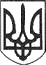 РЕШЕТИЛІВСЬКА МІСЬКА РАДАПОЛТАВСЬКОЇ ОБЛАСТІРОЗПОРЯДЖЕННЯ06 травня  2024 року   		       м. Решетилівка                                           № 105Керуючись ст. 25 Закону України „Про місцеве самоврядування в Україні”, ст. 25, 53, 54 Закону України „Про освіту”, ст. 16 Закону України „Про повну загальну середню освіту”, ст. 20 Закону України „Про позашкільну освіту”, Положенням про стипендію міського голови в галузі освіти для обдарованих дітей Решетилівської територіальної громади, затвердженого рішенням Решетилівської міської ради восьмого скликання від 28.05.2021  № 469-8-VIIІ (зі змінами) та з метою запровадження системи заохочення обдарованих і талановитих учнів закладів освіти Решетилівської міської радиЗОБОВ’ЯЗУЮ: 1. Створити Комісію із визначення кандидатів на здобуття стипендії міського голови в галузі освіти для обдарованих дітей Решетилівської міської територіальної громади (далі - Комісія) у складі:2. Керівникам закладів освіти до 20.05.2024 подати пропозиції щодо кандидатів на нагородження Стипендією та документи відповідно до п.5 Положення про стипендію міського голови в галузі освіти для обдарованих дітей Решетилівської міської ради. При визначенні кандидатів враховувати п.3 вказаного Положення. 3. Комісії до 31.05.2024 визначити кандидатів на нагородження Стипендією та подати списки для затвердження відділом освіти Решетилівської міської ради.4. Контроль за виконанням розпорядження покласти на першого заступника міського голови Сивинську Інну.Секретар міської ради	Тетяна МАЛИШПро створення комісії із визначення кандидатів  на  здобуття  стипендії міського голови в галузі освіти для обдарованих дітей Решетилівської міської  територіальної  громадиСивинська Інна Василівнаперший заступник міського голови, голова комісіїКостогриз Алла  Миколаївна                                    начальник відділу освіти Решетилівської міської ради, заступник голови комісіїПустяк Леся Юріївна спеціаліст І категорії відділу освіти Решетилівської  міської ради, секретар комісіїЧлени комісії:Члени комісії:ТітікМихайло Сергійовичначальник відділу культури, молоді, спорту та туризму виконавчого комітету Решетилівської міської радиКордубанМаксим Вадимович головний спеціаліст начальника відділу культури, молоді, спорту та туризму виконавчого комітету Решетилівської міської ради